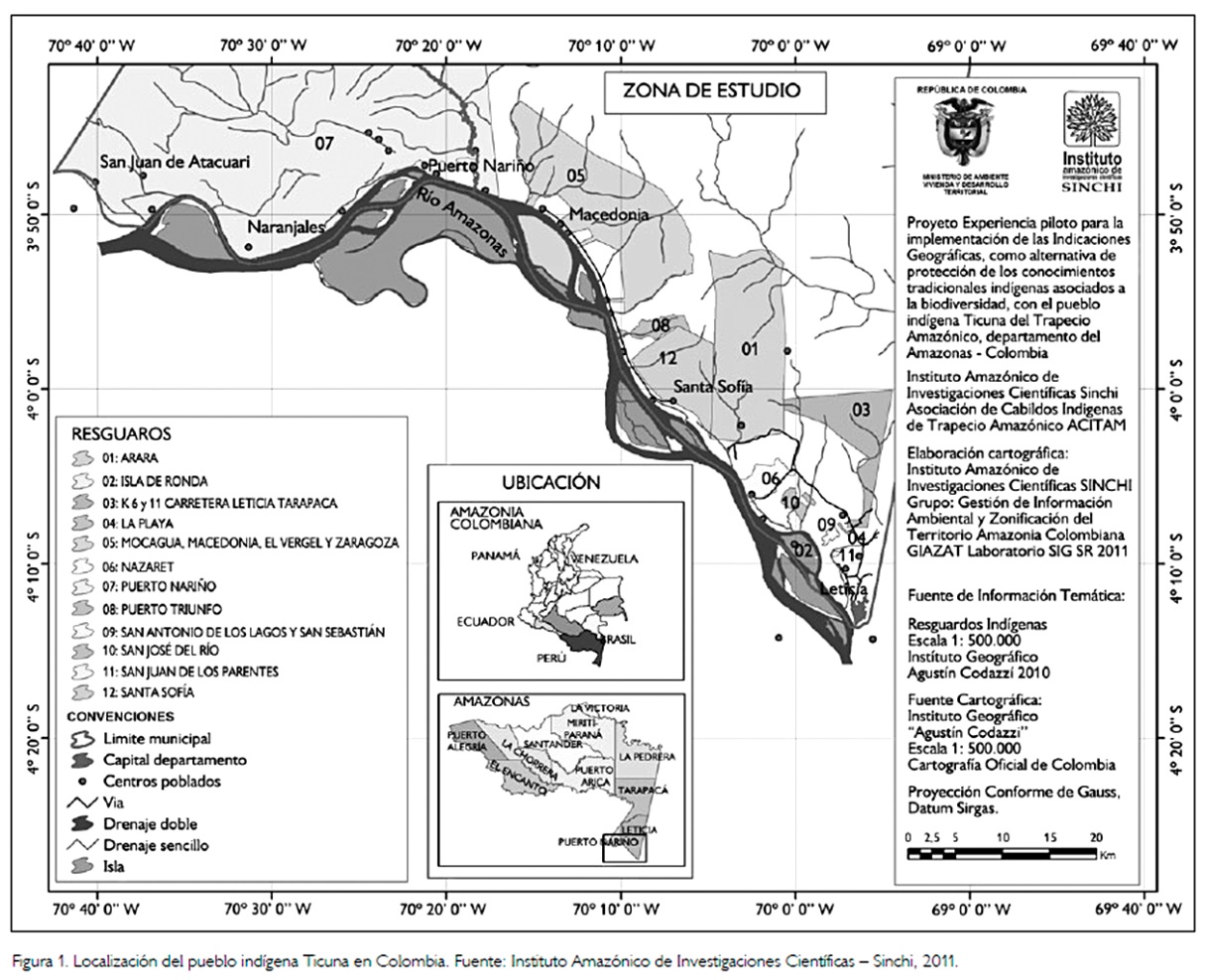 Figura  1. Resguardos indígenas en el trapecio amazónico colombiano. Fuente: Instituto Amazónico de investigaciones científicas-Sinchi. (2011).  http://www.scielo.br/img/revistas/bgoeldi/v7n2/a07fig01.jpgFigura  2. Resguardo TICOYA  en el trapecio Amazónico Colombiano. Cobertura vegetal bosque Húmedo Tropical. Fuente: SIG COLOMBIA http://sigotn.igac.gov.co/siganh/ y googlearth. Figura  3. Algunos de los lugares naturales sagrados para los Tikunas. Cerro Bue izq, fuente. Moreno (1997), Rio Amacayacu dcha fuente archivo personal 2016. Figura  4. Resguardo RITU  en el trapecio Amazónico Colombiano. Con cobertura dominante bosque Húmedo Tropical . Fuente: SIG COLOMBIA http://sigotn.igac.gov.co/siganh/ y googlearth. Figura  5.  Foto superior  rio Tacana fuente Agudelo (2014) en  http://patoniandosuramerica.blogspot.pt/2014_12_01_archive.html. foto inferior  lago Yahuarcadafuente Cassu (2015)  en Revista Colombia Amazonica  Nº 6 de 2013. https://www.researchgate.net/publication/287645230_Memoria_ambiental_de_los_tikuna_en_el_sistema_lagunar_de_Yahuarcaca. También ver https://www.youtube.com/watch?v=ReC7QinHGdE&index=104&list=PLltItL--5Gu5gmuy3Px4hcxw0-WkN39bB, algunos de los lugares naturales sagrados para los Uitoto Figura  6. Superior. Esquema general de un Salado en el trapecio Amazonico Colombiano. Adaptación de Narvaez y Olmos (1990). Inferior ubicación aproximada de algunos salados cerca de San Martin de Amacayacu Fuente Moreno (1997). Figura  7. ilustraciones del Salado para indígenas Uitoto. Superior fuente elaboración propia. Inferior fuente: Jesús Negedeka  en  Lozano (2004) Figura  8. Superior, ubicación salados  en el Resguardo RITU y reportados en el Estudio de Lozano (2004), Fuente elaboración propia. Inferior  Bosque asociado a los Salados en el Resguardo RITU. Fuente archivo personal  2015,  2016. Figura  9. Superior, ubicación salados visitados cerca de San Martin de Amacayacu,  reportados por el estudio de Cabrera (2012) en el Parque Amacayacu y por la familia Gregorio en comunicación personal (2016). Fuente elaboración propia. Inferior bosque asociado a los Salados del Resguardo TICOYA área de San Martin de Amacayacu  Fuente: archivo personal    2016-2017. . 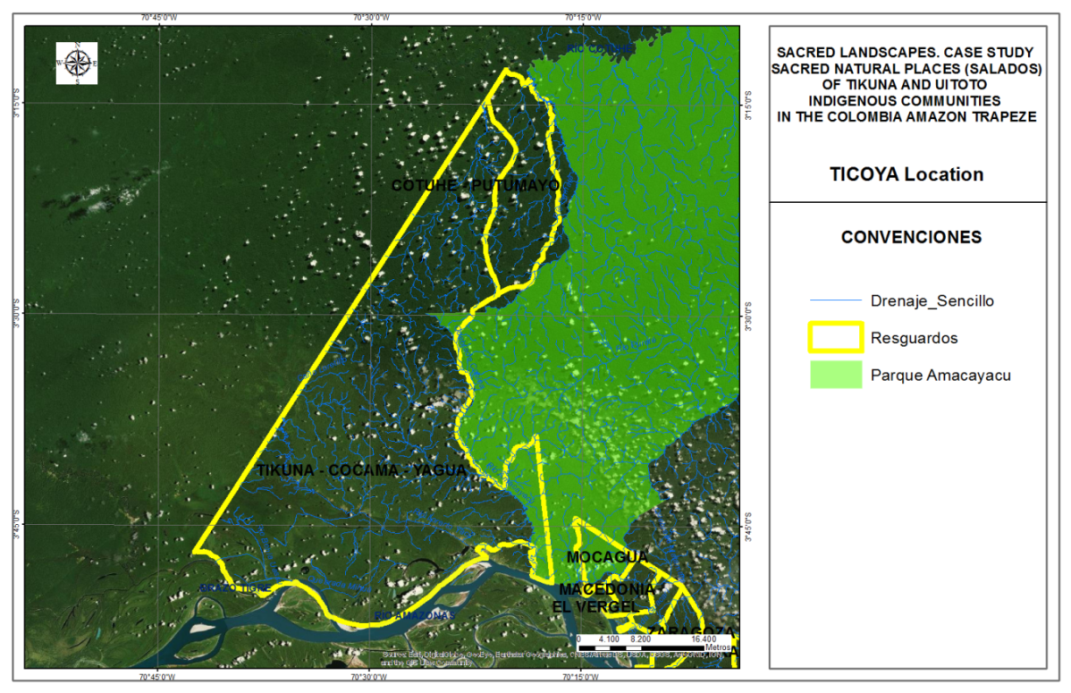 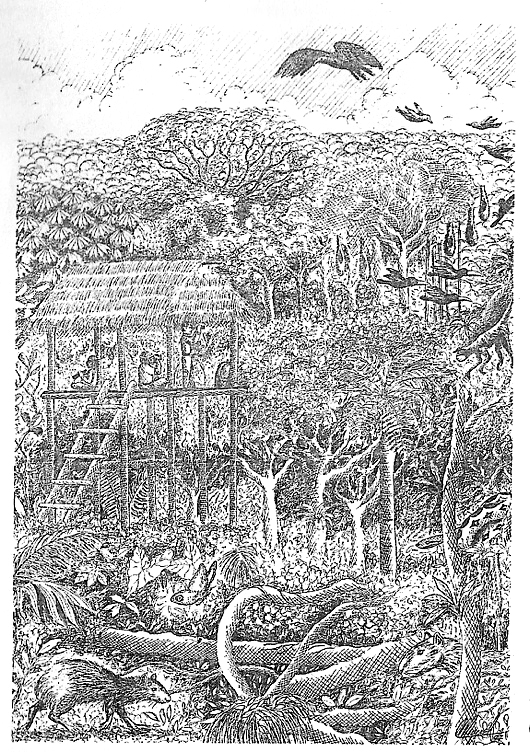 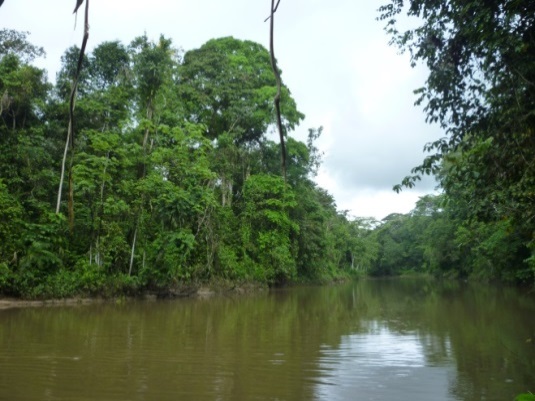 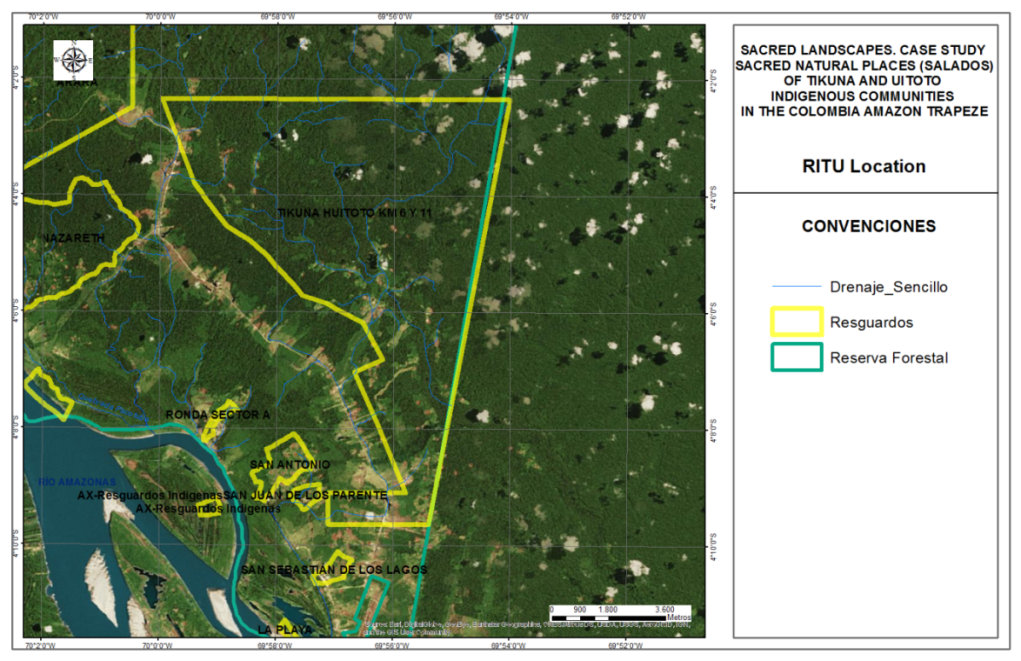 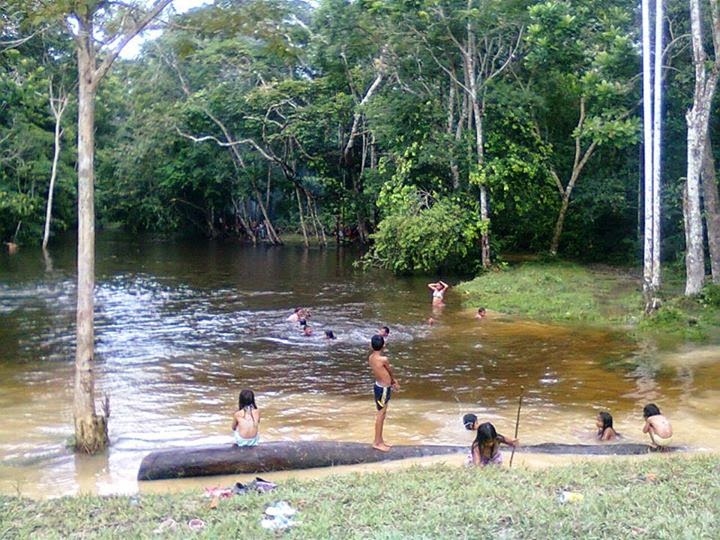 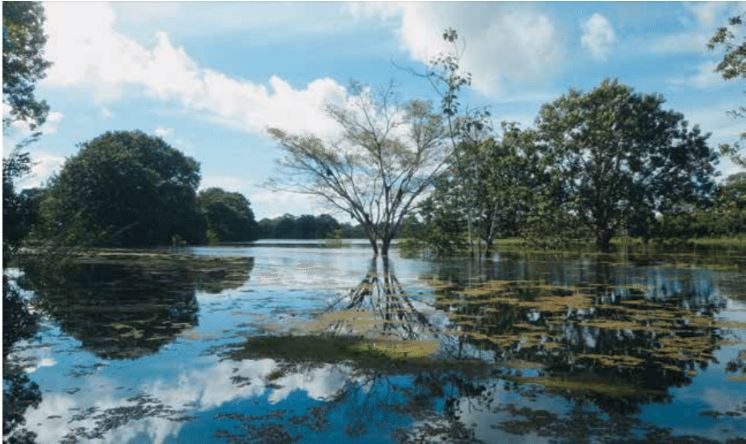 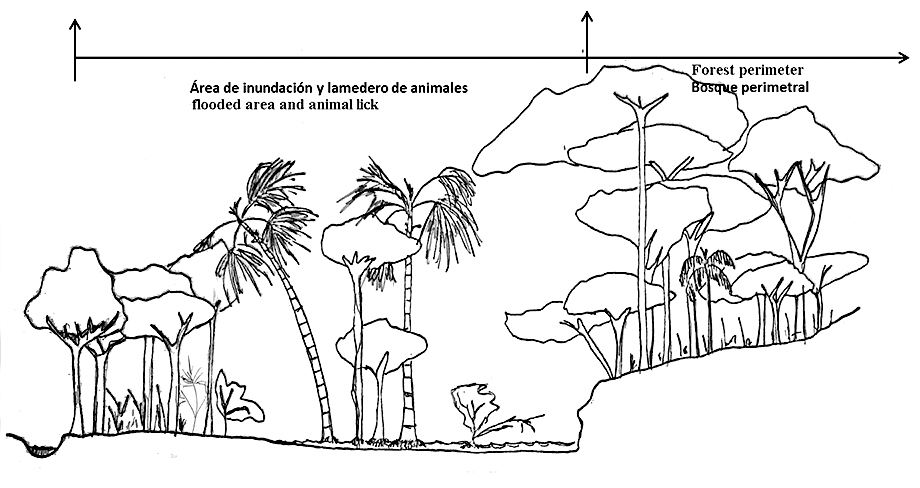 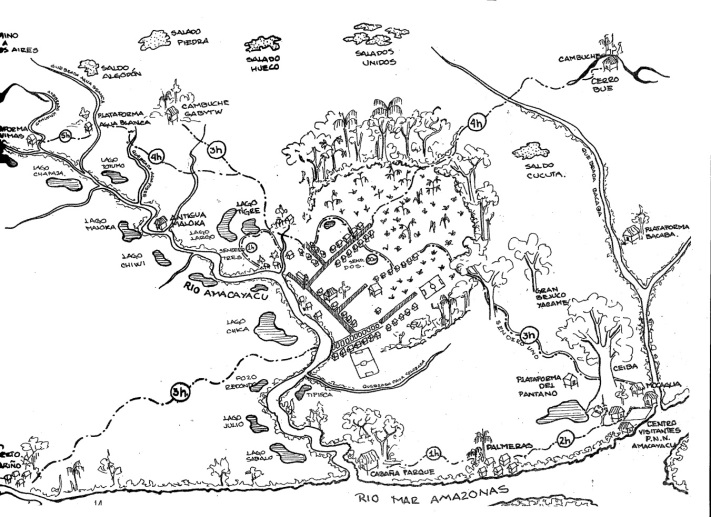 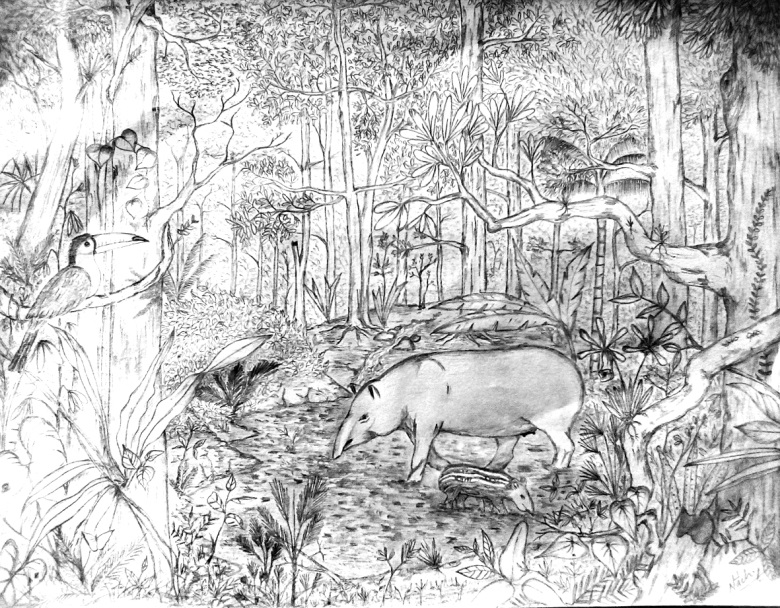 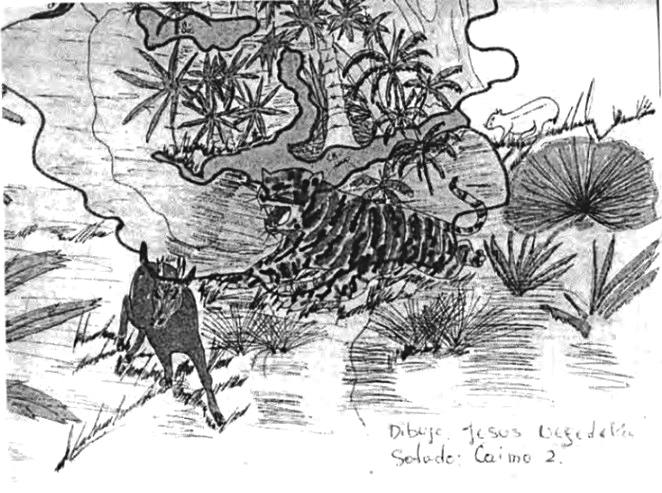 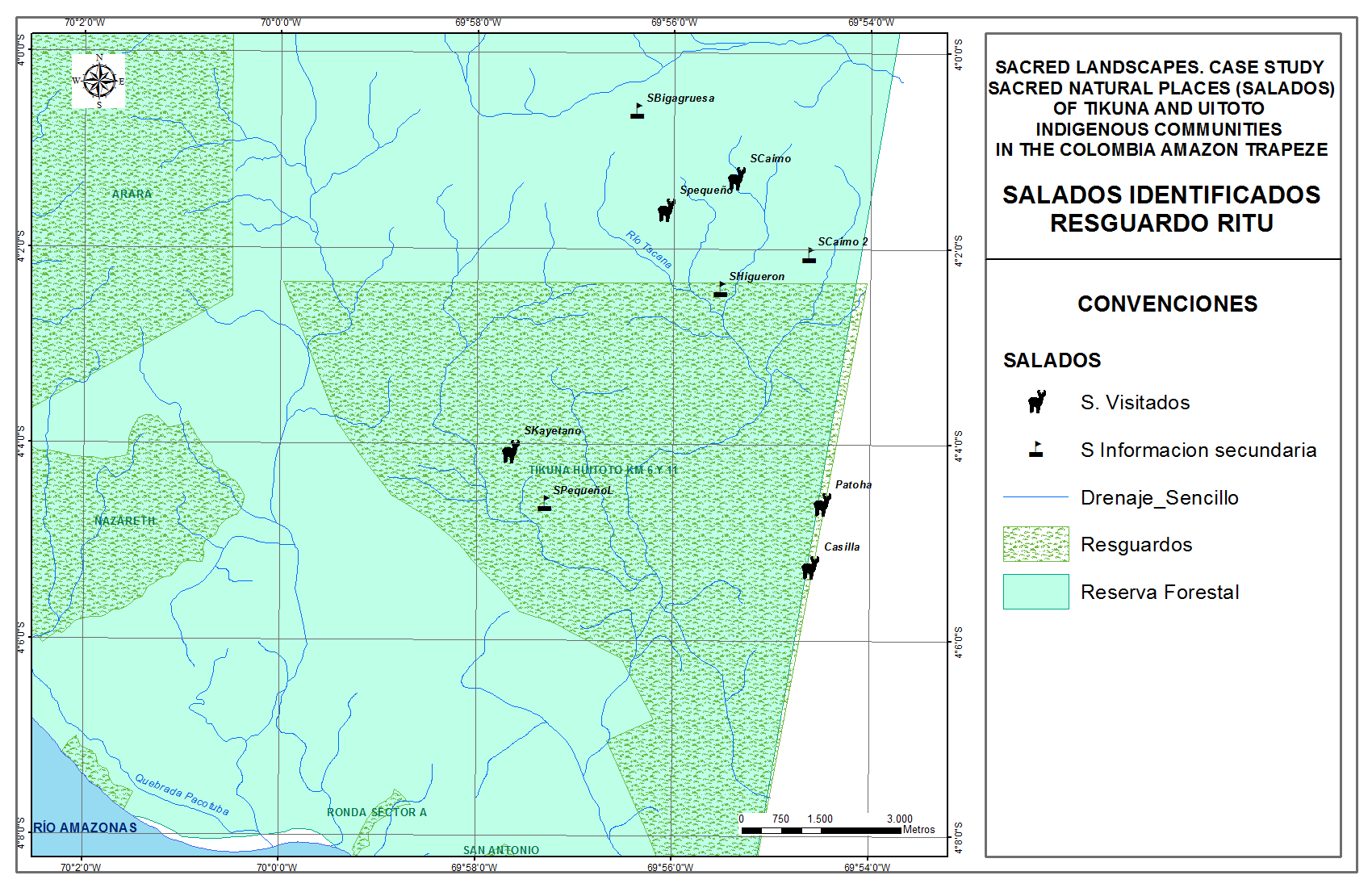 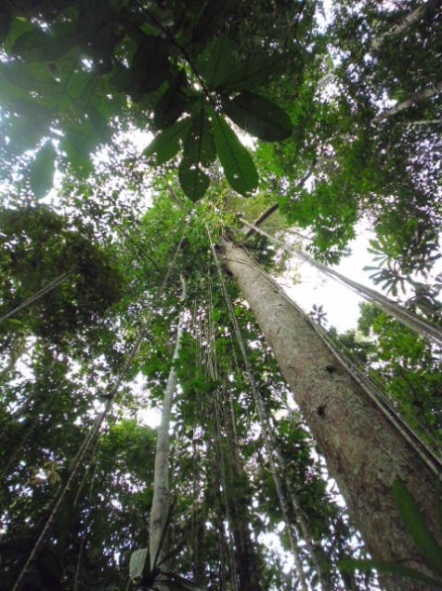 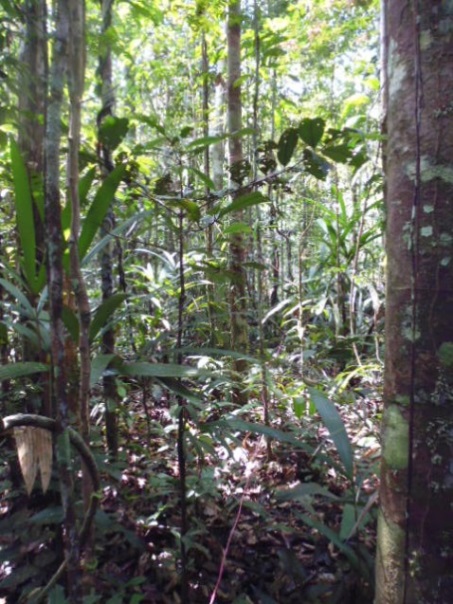 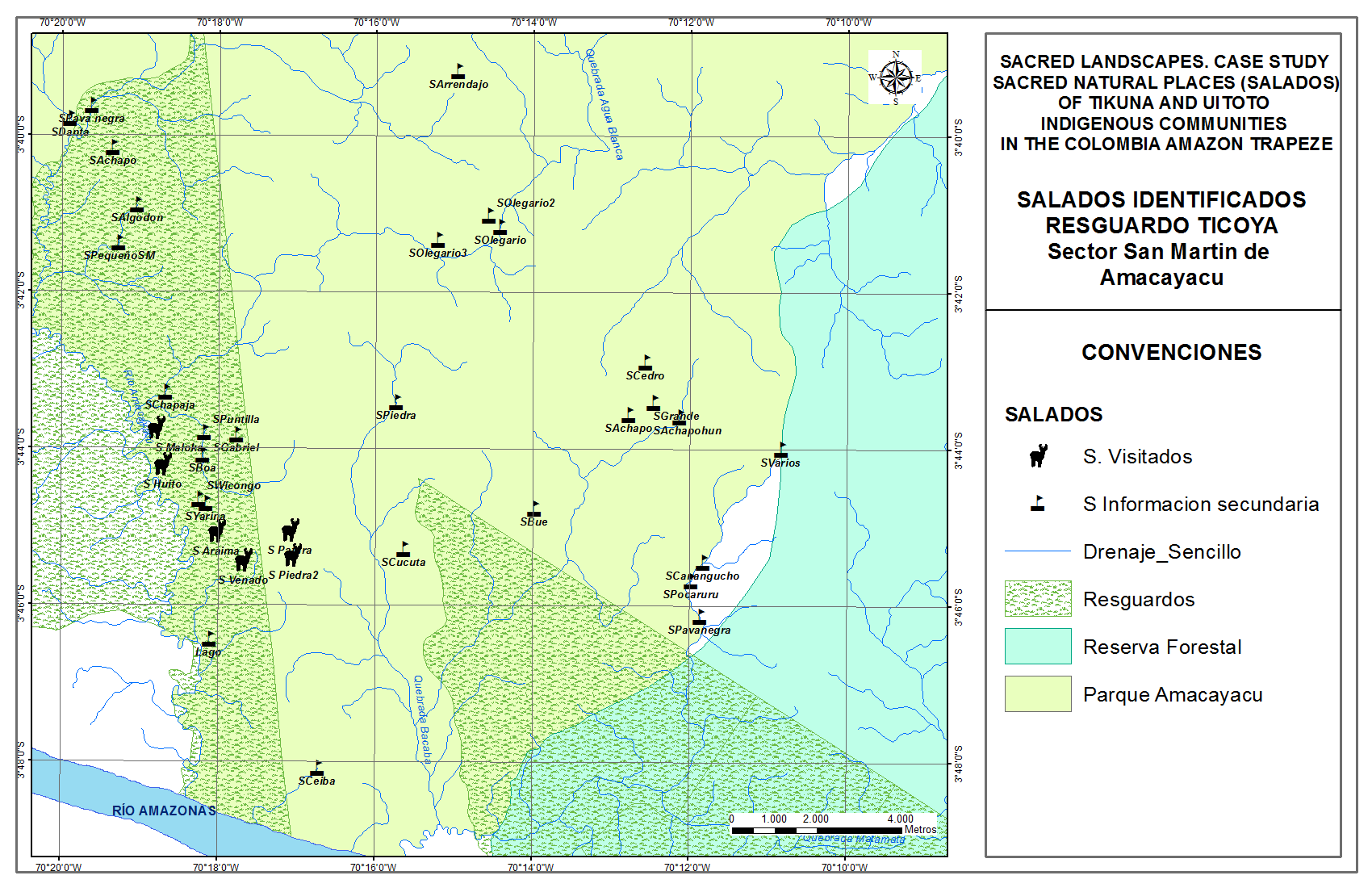 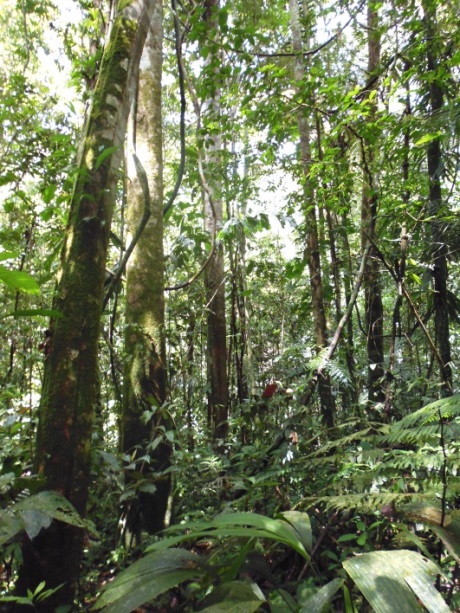 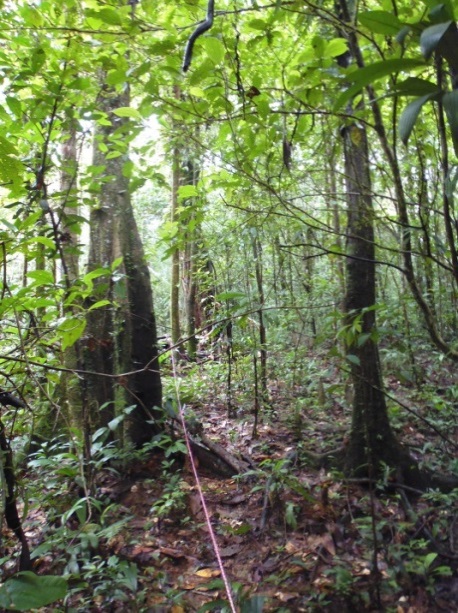 